Сборка товара в УТ11.МенеджерСборщикКонтролёрПриёмщик товара (в другом городе)Приложение №1Термоэтикетка (74*45 мм) содержит:- Получателя (крупным, жирным шрифтом);- Адрес доставки (крупным, жирным шрифтом);- Номер коробки (большим, крупным, жирным шрифтом) в квадрате;- Дата и время создания «Упаковочного листа»;- Номер перемещения товара (цифрами);- QR-код.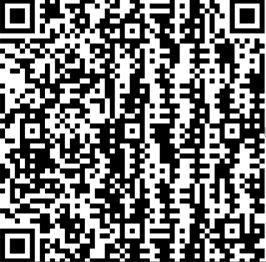 QR-код содержит:- Ссылку на web ресурс;- Данные отправителя (ИНН).На WEB ресурсе хранятся следующие данные:- Упакованный товар в коробку (артикул и количество);- Номер «Заказа клиента» - для сопоставления соответствия упакованной коробки и УПД;- Номер и дата «УПД» - добавляется к данным на WEB ресурсе после нажатия кнопки «Отправить УПД» менеджером в «Заказе клиента»;- Данные отправителя (ИНН).Приложение №2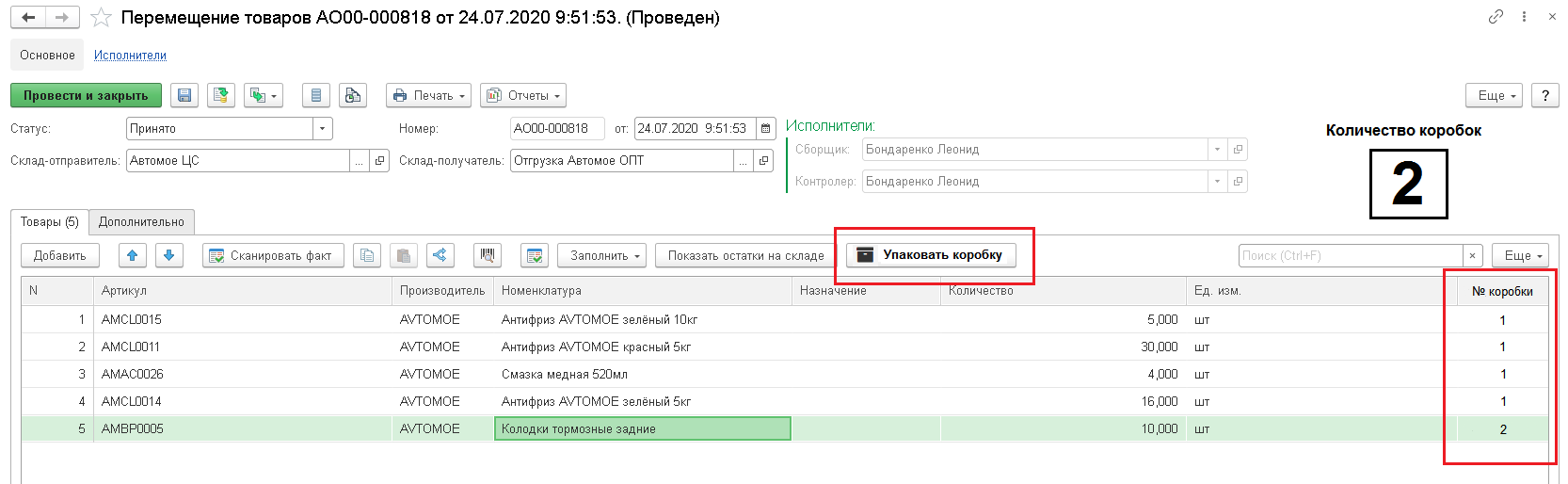 Приложение №3В третьей колонке, кладовщик обязан указать причину отклонения в сканировании. Без заполнения комментария по каждому пункту, закрыть сообщение и провести документ нельзя! Данная форма сообщения должна сохраниться в программе 1С для последующего прочтения и обработки в древе связей от документа перемещения. Для выполнения данного пункта рекомендуется адаптировать любую существующую форму из УТ или создать новую.Перемещение товара, по которому были отклонения факта в сканировании подсвечиваются в журнале «Документов перемещения товара» ярким цветом!Приложение №4В УПД в печатной форме в пункте №9 «Данные о транспортировке и грузе» отображался номер перемещения и итоговое количество коробок сформированных по данному перемещению (жирным шрифтом).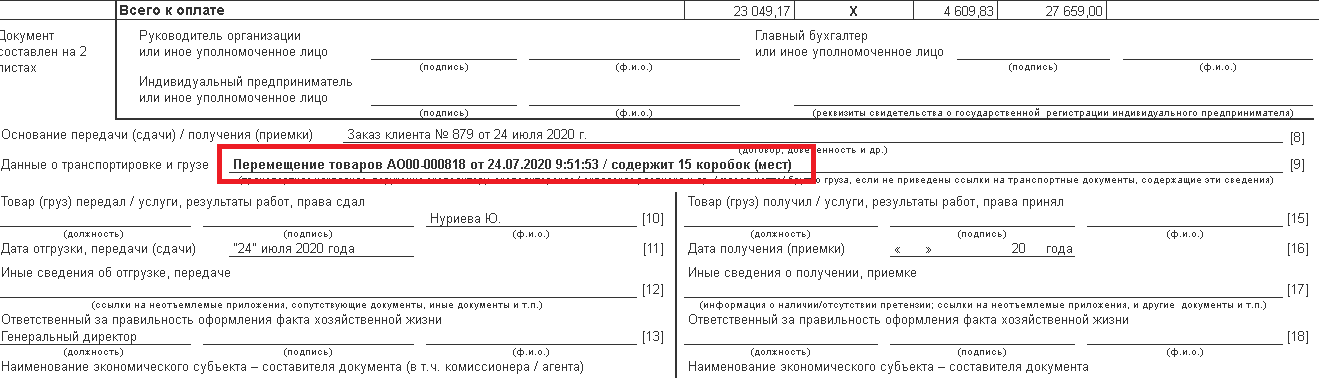 Приложение №5В «Заказе клиента» добавить поле для указания № транспортной накладной и даты отправки.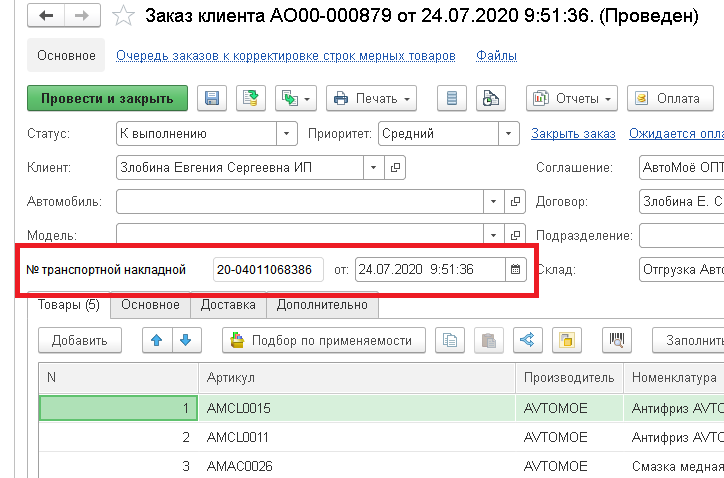 Приложение №6В «Заказе клиента» добавить кнопку «Отправить пакет документов на Email».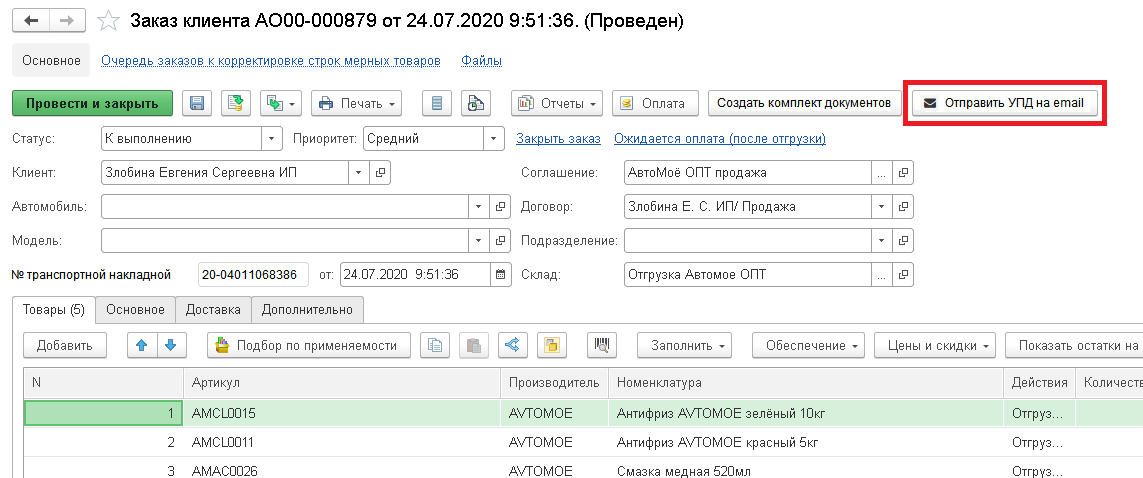 Отправляется следующая форма документов и информация:- Документ «Счет-фактура» (УПД);- Документ «Счет на оплату»;- № транспортной накладной и даты отправки;- Название транспортной компании (добавить под номером накладной с выбором из справочника).Email берётся из карточки контрагента. В карточке контрагента добавить «Электронный адрес для УПД».Возможность добавить 2 или более адреса для отправки УПД. Email отправляется через почту Яндекс.Тема email следующая:УПД и Счет на оплату от __.__.____ г. / № транспортной накладнойТекст email следующий:Добрый день, во вложении УПД и счет на оплату по заказу от __.__.____ г. № транспортной накладной _______________  Отправлено ТК __________________________ от  __.__.____ г. _______________________________С уважением, Менеджер ГК "AVTOMOE", г. Пермь__________________ (имя и фамилия менеджера берётся из под Заказа клиента)Приложение №7АртикулОтклонение в сканированииКомментарииAMBP0001- 3(место для заполнения кладовщиком)Принять и закрытьПринять и закрытьПродолжить сканированиеКоробка №__, УПД №_________, дата _________Коробка №__, УПД №_________, дата _________Коробка №__, УПД №_________, дата _________Коробка №__, УПД №_________, дата _________АртикулКол-воФактОтклонениеAMBP00012-2AMBP00021-1Перенести в документ